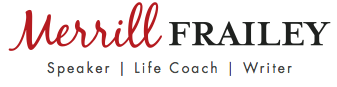  Taking Ownership of Your LifeWhat is working and what is not working in your life right now?What do you like about yourself right now?What do you want to change? (Personally, professionally,...)What motivates you?What are your talents, passions or gifts?  Any that you want to improve, build off of or create more space for them in your life for?What typically holds you back from making changes or going after what you want?What do you want to let go of? (Disengage, forgive)How do you deal with failures and mistakes?What are your fears?What do you want to accomplish by life coaching? Are you willing to bring your best and work as a co-creative team to make the shifts and changes needed?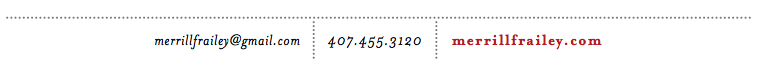 